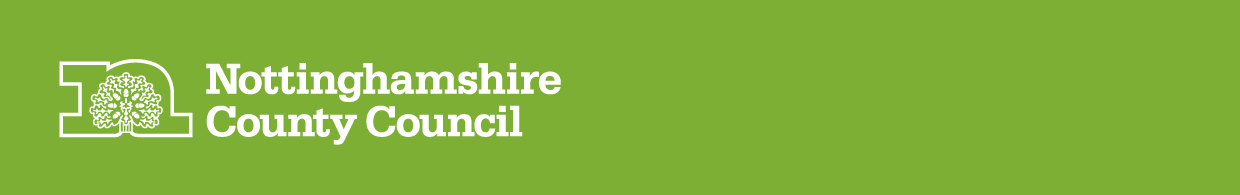 Woodborough Flooding  - Partner UpdateOverview and UpdateWoodborough has suffered various flooding events in it past. With the most recent occurring February 2020 resulting in 9 reported incidents of internal flooding.Several dykes in the area feed into the main brook within Woodborough. Westfield Dyke and Sycke Dyke are both key contributors to the flows entering the village. These watercourses are riparian owned and as such are managed by the local landowners.The Woodborough Brook runs through the centre of Woodborough, with many sections open and many culverted under the highway. The Environment Agency is the Lead Risk Management Authority for this issue as the watercourse is classified as a main river. Nottinghamshire County Council continue to support the local community and our key partners in providing advice, guidance and support for managing the risk of flooding in the locality. The following information may offer some insight to questions you have about the flooding:General Information – I have information I would like to share or would like information because I am concerned – who do I contact? If you would like to discuss any issues regarding the flooding please use the following contact details:Nottinghamshire County Council Flood Risk Management Team – flood.team@nottscc.gov.uk – 0300 500 80 80The Environment Agency - enquiries@environment-agency.gov.uk – 0114 282 5312I have concerns about the condition of a watercourse, the River or the highway gullies/grates – who do I contact?A watercourse or ditch - contact Nottinghamshire County Councils Flood Team – flood.team@nottscc.gov.uk  – 0300 500 80 80 The Woodborough Brook  – contact The Environment Agency - enquiries@environment-agency.gov.uk - 03708 506 506Highway Gullies/Grates – online at  https://www.nottinghamshire.gov.uk/transport/roads/report-a-flooding-or-drainage-problem  - 0300 500 80 80I have previously flooded by water from the road, would it be possible to close some of the roads in Woodborough during flooding?There are currently already systems in place to ensure the safety of road users in Woodborough during flood events. Via East Midlands close the main street during extreme flood events for both the safety of the road users and the adjacent properties. Nottinghamshire County Councils Emergency Planning Team - emergency.planning@nottscc.gov.uk – 0300 500 80 80The Environment Agency - enquiries@environment-agency.gov.uk - 0114 282 5312Contact information:In the unfortunate event that further flooding occurs and impacts you, more information on what to do is available on the Nottinghamshire County Councils website:Website: www.nottinghamshire.gov.uk/planning-and-environment/flooding/the-councils-roleOut of Hours Phone: 01253 502776For all other enquiries:Phone: 0300 500 80 80Monday to Friday: 8am to 8pm
Saturday: 8am to 12 noon(Calls cost 3p a minute from a BT landline. Mobile costs may vary).Email: enquiries@nottscc.gov.ukWebsite: www.nottinghamshire.gov.ukMinicom: 01623 434993Calls cost 3p/min from BT landlines. Mobile costs may vary.Phone 0300 500 80 80 if you need the information in a different language or format.